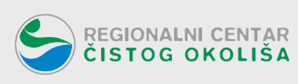 REGIONALNI CENTAR ČISTOG OKOLIŠA d.o.o.Vukovarska 148b, SplitOIB: 54045399638DOKUMENTACIJA O NABAVI- NACRT -za projekt sufinanciran sredstvima Operativnog programa Konkurentnost i kohezija 2014.-2020. u okviru Kohezijskog fonda USLUGE INFORMIRANJA, KOMUNIKACIJE I VIDLJIVOSTI PROJEKTA IZGRADNJE CENTRA ZA GOSPODARENJE OTPADOM U SPLITSKO-DALMATINSKOJ ŽUPANIJIOTVORENI POSTUPAK JAVNE NABAVE MALE VRIJEDNOSTIPRETHODNO SAVJETOVANJEEvidencijski broj nabave: MV-03/18Split, ožujka 2018. godine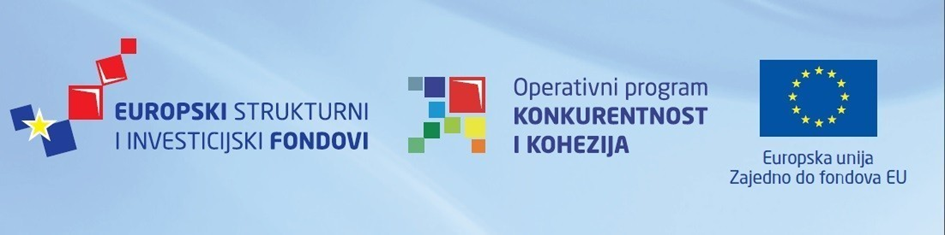 C. PRILOZI1. PRILOG - PODLOGEOdnosi  s javnošćuhttp://rcco.hr/odnosi-s-javnoscu/Tehnička specifikacija za Centar za gospodarenje otpadom dostupna u cijelosti na adresi:http://rcco.hr/centar-gospodarenje-otpadom/Tehnička specifikacija za Pretovarne stanice dostupna u cijelosti na adresi:http://rcco.hr/pretovarne-stanice/